Product SheetPRO ANIMALFARM8mm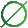 INTENDED USE:Bedding for farm animals. It is made of selected wheat and triticale straw and is offered in the form of granules with a diameter of 8mm. Bedding suitable for poultry, pigs, horses.PRODUCT CHARACTERISTICS:100% natural – made from clean, dry, selected strawNeutralizes odours and absorbs ammoniaEfficient – it effectively absorbs liquids by increasing its volume – up to 400% Hygienic and biodegradable - you can compost it once usedPrevents sorenessSafe – hypoallergenic – free of dust, bacteria, fungi and mouldEconomical and easy to use – we replace only the clumped part of the beddingPACKING METHOD:15 kg bagOn a 1000mm x 1200mm pallet65 bags – 975 kgBIG BAG packingweight from 1000 kgAt buyer's request pellet in BIG BAGcan be packed on a 1000mm x 1200mm pallet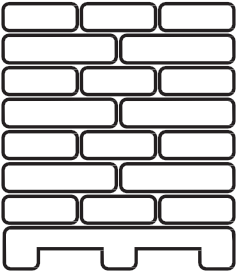 Bulk transportup to 24 tonnesTipperMovable floor and tarpaulinTankerSTORAGE:Store in roofed, ventilated rooms, on a hardened concrete, or paved floor. The pellets in the Big Bags are stored on pallets.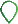 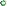 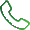 www.biomassfuture.pl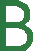 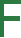 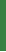 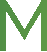 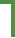 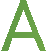 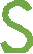 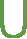 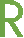 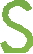 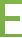 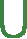 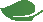 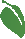 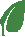 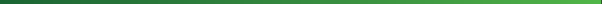 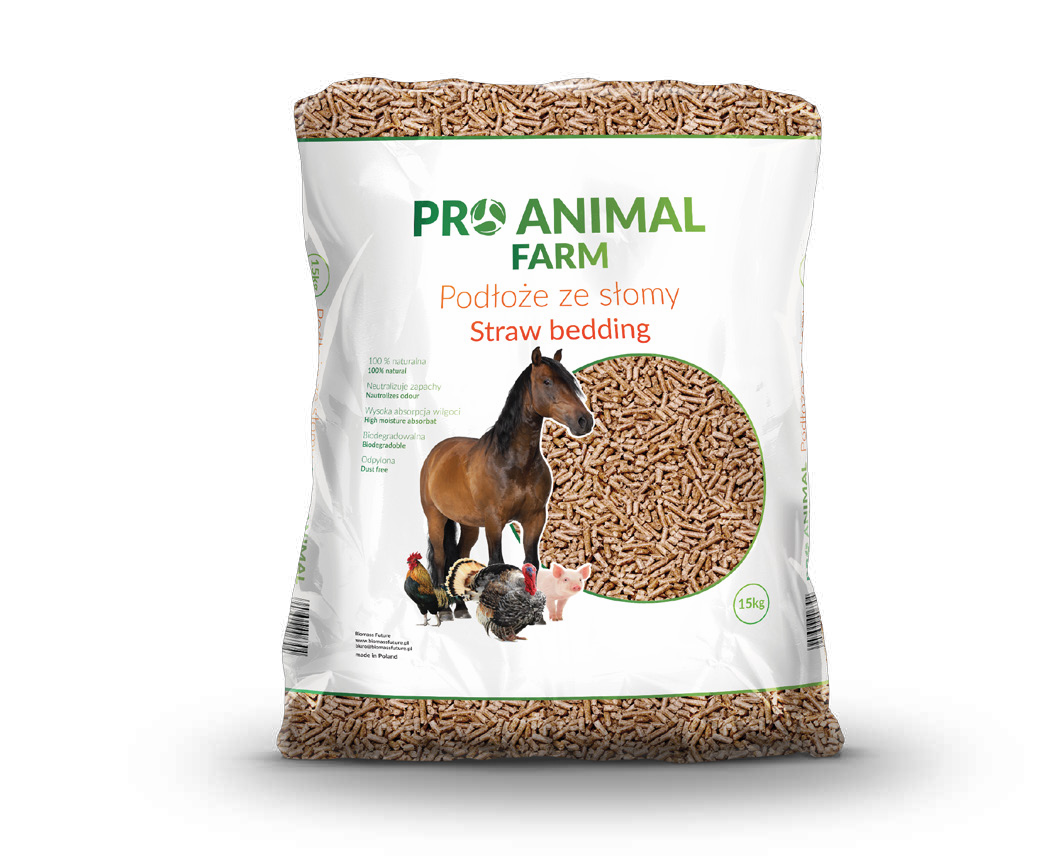 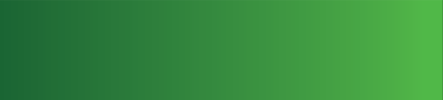 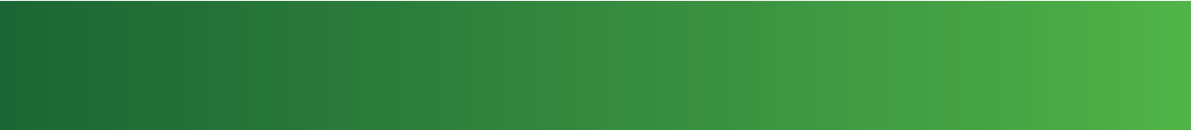 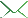 biuro@biomassfuture.pl+48 606 636 725ul. Rozbitek 18/61, 64-420 Kwilcz